			Formulaire d’inscription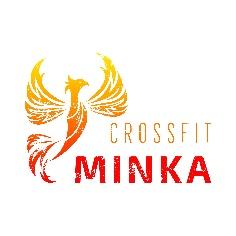 Coordonnées personnellesPrénom et nom : _______________________________________________Adresse complète : _____________________________________________Courriel : _____________________________________________________Téléphone : ___________________________________________________Date de naissance : _____________________________________________Abonnement choisi: _____________________________________________SI ABONNEMENT PLUS SEULEMENTGrandeur du t-shirt : ___________________________________________Coordonnées de la personne à joindre en cas d’urgencePrénom et nom : _______________________________________________Téléphone : ___________________________________________________Lien avec la personne inscrite : ____________________________________Signature : ____________________________________________________Date: ________________________________________________________			Registration formContact informationFirst name and name: ________________________________________Address : __________________________________________________Email: _____________________________________________________Phone: ____________________________________________________Date of birth: _______________________________________________Type of membership: _________________________________________PLUS MEMBERSHIP ONLYT-shirt size :_________________________________________________Contact in case of emergencyFirst name and name:_________________________________________Phone: _____________________________________________________Relationship: _________________________________________________Signature: ___________________________________________________